 ΣΩΣΤΟ Η ΛΑΘΟΣ - ΑΡΧΑΙΟΛΟΓΙΚΗ ΕΡΕΥΝΑ ΣΤΗΝ ΕΥΒΟΙΑ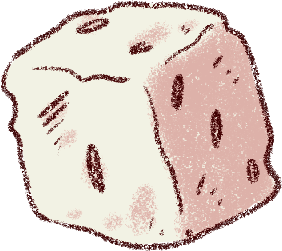 Προτού ξεκινήσει μια ανασκαφή, οι αρχαιολόγοι αναζητούν πληροφορίες για καθετί που έχει βρεθεί κοντά στη θέση.ΣωστόΛάθοςΟι αρχαίες πηγές δεν χρησιμεύουν σε κάτι στους αρχαιολόγους.ΣωστόΛάθοςΈνα στάδιο ισούται με 180 μέτραΣωστόΛάθοςΣτην Αρχαιότητα το μήκος ενός σταδίου ισοδυναμούσε με την απόσταση που διένυαν οι μαραθωνοδρόμοι. ΣωστόΛάθοςΗ επιφανειακή αρχαιολογική έρευνα σημαίνει να χάνεσαι στην ύπαιθρο για να εντοπίσεις αρχαιολογικές θέσεις. ΣωστόΛάθοςΤα οργωμένα χωράφια αποτελούν μία ευνοϊκή συγκυρία για τους αρχαιολόγους επειδή τους επιτρέπουν να βρουν αρχαία αντικείμενα θαμμένα στο χώμα. ΣωστόΛάθοςΟ όρος «επανάχρηση» σημαίνει την επαναχρησιμοποίηση ενός αντικειμένου ή ενός αρχαίου δόμου σε μία μεταγενέστερη κατασκευή (για παράδειγμα ένα βυζαντινό ναό).ΣωστόΛάθοςΣτο ιερό της Αμαρύνθου λατρευόταν αποκλειστικά η θεά Άρτεμης. ΣωστόΛάθοςΠροκειμένου ο επιγραφικός να παραγάγει ένα αντίγραφο χρησιμοποιεί τη μέθοδο του ανάγλυφου έκτυπου.ΣωστόΛάθοςΟ θεός Απόλλωνας ήταν ο πατέρας της θεάς Άρτεμης.ΣωστόΛάθος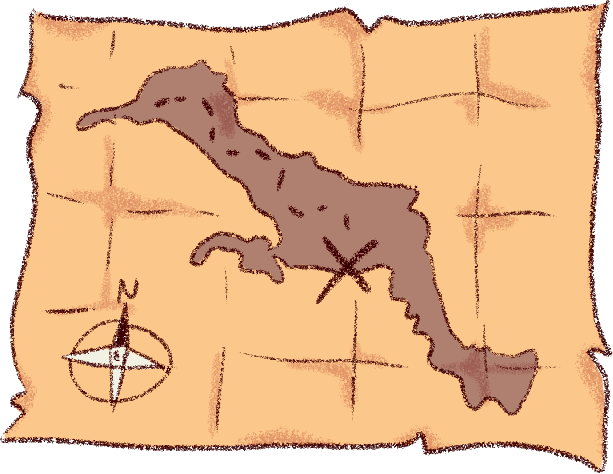 Σωστές απαντήσειςΌντως! Το σημαντικό αυτό στάδιο ονομάζεται «τεκμηρίωση».Λάθος! Όπως ίσως γνωρίζεις, οι επιγραφές κρύβουν πολυτιμότατες συμπληρωματικές πληροφορίες στις αρχαιολογικές ανακαλύψεις! Ακριβώς!Καθόλου. Οι αθλητές του σύγχρονου μαραθωνίου δρόμου διανύουν απόσταση 42 χιλιομέτρων, ενώ ένα αρχαίο «στάδιο» ισοδυναμεί με 180 μέτρα.  Αντιθέτως, ο αρχαιολόγος πρέπει να προσανατολίζεται με ακρίβεια σύμφωνα με ένα χάρτη, ώστε να διεξάγει στην ύπαιθρο μία αποτελεσματική διερεύνηση πεδίου.  Κι όμως, είναι σωστό! Η αναμόχλευση του εδάφους κατά το όργωμα των χωραφιών φέρνει στην επιφάνεια αρχαιολογικά αντικείμενα.Ναι, πράγματι. Τα αποσπασμένα από την αρχική τους θέση αρχαία αντικείμενα και αρχιτεκτονικά μέλη ενός αρχαίου οικοδομήματος ονομάζονται «σπόλια», από τη λατινική λέξη «spoliare» δηλαδή «λεηλατώ, αφαιρώ». Λάθος. Από τις αφιερωμένες επιγραφές των πιστών στο ιερό, μαθαίνουμε ότι λατρευόταν και ο θεός Απόλλωνας και η μητέρα του, η θεά Λητώ.  Αλήθεια είναι! Πρόκειται για την τεχνική πίεσης ενός βρεγμένου στυπόχαρτου πάνω σε ένα κομμάτι λίθου και έπειτα το χτύπημα αυτού με τη βοήθεια ενός πινέλου, ώστε να εκτυπωθεί η μορφή των χαραγμένων στο λίθο γραμμάτων! Λάθος! Ήταν ο αδελφός της. Ο πατέρας της Άρτεμης δεν ήταν άλλος από το Δία.   